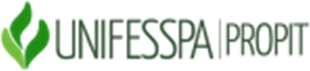 SERVIÇO PÚBLICO FEDERAL UNIVERSIDADE FEDERAL DO SUL E SUDESTE DO PARÁPRÓ-REITORIA DE PÓS-GRADUAÇÃO, PESQUISA E INOVAÇÃO TECNOLÓGICATERMO DE COMPROMISSO DO COORDENADOREu ,XXXXXXXXXXXXXXXX, portador(a) do CPF XXXXXXX, lotado (a) no Instituto XXXXXXXXXXXXXX , declaro que me disponho a assumir a função de Coordenador (a) do Curso de Especialização XXXXXXXXXXXXXX, com realização prevista para o período de XXXXXXX a XXXXXXX. Assumo perante a Pró-Reitoria de Pós-Graduação, Pesquisa e Inovação Tecnológica (Propit) da Universidade Federal do Sul e Sudeste do Pará cumprir todas as normas estabelecidas na legislação vigente, que regulamenta os cursos de pós- graduação lato sensu na Universidade Federal do Sul e Sudeste do Pará.Local e dataAssinatura